ObjectiveObjectiveObjectiveObjectiveObjectiveObjectiveThis document is intended to be used in lieu of bridging and in unison with the Joint Risk Assessment for Control Mode 2b and Off-Contract On-Site Services. The document will be in effect for three years from the Contract Owner Signature date.This document is intended to be used in lieu of bridging and in unison with the Joint Risk Assessment for Control Mode 2b and Off-Contract On-Site Services. The document will be in effect for three years from the Contract Owner Signature date.This document is intended to be used in lieu of bridging and in unison with the Joint Risk Assessment for Control Mode 2b and Off-Contract On-Site Services. The document will be in effect for three years from the Contract Owner Signature date.This document is intended to be used in lieu of bridging and in unison with the Joint Risk Assessment for Control Mode 2b and Off-Contract On-Site Services. The document will be in effect for three years from the Contract Owner Signature date.This document is intended to be used in lieu of bridging and in unison with the Joint Risk Assessment for Control Mode 2b and Off-Contract On-Site Services. The document will be in effect for three years from the Contract Owner Signature date.This document is intended to be used in lieu of bridging and in unison with the Joint Risk Assessment for Control Mode 2b and Off-Contract On-Site Services. The document will be in effect for three years from the Contract Owner Signature date.Section 1; To be completed by Contract Owner or UserSection 1; To be completed by Contract Owner or UserSection 1; To be completed by Contract Owner or UserSection 1; To be completed by Contract Owner or UserSection 1; To be completed by Contract Owner or UserSection 1; To be completed by Contract Owner or UserPrepared By: (name and title)Date:Scope of Work ID / DescriptionContractor Name:Additional Documentation Attached:Additional Documentation Attached:  Yes  Yes  Yes  NoSECTION 2: Key Interfaces SECTION 2: Key Interfaces SECTION 2: Key Interfaces SECTION 2: Key Interfaces SECTION 2: Key Interfaces List key interface roles, responsibilities, and personnelList key interface roles, responsibilities, and personnelList key interface roles, responsibilities, and personnelList key interface roles, responsibilities, and personnelList key interface roles, responsibilities, and personnelResponsibilityPositionNameContact Details (Ph/Email)BHP/Primary Contractor/CM2b Contractore.g., Contractor Supervisore.g., Offshore Installation Managere.g., Joe Hudson / Jaime Villae.g., 555-333-111, OIM@vendor.come.g., Primary ContractorSection 3: HSE Management PlanSection 3: HSE Management PlanSection 3: HSE Management PlanList out approved activities, based on approved Scope of Work, and who will maintain controlsList out approved activities, based on approved Scope of Work, and who will maintain controlsList out approved activities, based on approved Scope of Work, and who will maintain controlsActivityOwned by Primary SiteSecondary ControlsPermit to WorkIsolationEmergency ResponseJob Risk AssessmentGeneral SafetySection 4: HSE InterfaceSection 4: HSE InterfaceSection 4: HSE InterfaceSection 4: HSE InterfaceSection 4: HSE InterfaceBased on the secondary control identified in Section 3, bridge those controls against Pet DW (WEL) expectationsBased on the secondary control identified in Section 3, bridge those controls against Pet DW (WEL) expectationsBased on the secondary control identified in Section 3, bridge those controls against Pet DW (WEL) expectationsBased on the secondary control identified in Section 3, bridge those controls against Pet DW (WEL) expectationsBased on the secondary control identified in Section 3, bridge those controls against Pet DW (WEL) expectationsRelevant HSE TopicsPET DW reference document/sectionContractor reference document/sectionBridged ContentResponsible for Control ExecutionSECTION 5: Event, Injury, and Action Management SECTION 5: Event, Injury, and Action Management SECTION 5: Event, Injury, and Action Management SECTION 5: Event, Injury, and Action Management List key personnel roles, responsibilities, and detailsList key personnel roles, responsibilities, and detailsList key personnel roles, responsibilities, and detailsList key personnel roles, responsibilities, and detailsNotificationName/RolePhoneEmailPET DW Event ReportingPET DW Event Follow UpContractor Action OwnerSECTION 6: Subcontractor ManagementSECTION 6: Subcontractor ManagementSECTION 6: Subcontractor ManagementSECTION 6: Subcontractor ManagementList subcontractors and their potential risksList subcontractors and their potential risksList subcontractors and their potential risksList subcontractors and their potential risksSubcontractor CompanySubcontractor ScopeSubcontractor HSE RiskSubcontractor Rep	Does Not Apply – No Subcontractors	Does Not Apply – No Subcontractors	Does Not Apply – No Subcontractors	Does Not Apply – No SubcontractorsSECTION 7: Management of Change (On-Contract Only)SECTION 7: Management of Change (On-Contract Only)SECTION 7: Management of Change (On-Contract Only)SECTION 7: Management of Change (On-Contract Only)List key contacts to facilitate change management during contractList key contacts to facilitate change management during contractList key contacts to facilitate change management during contractList key contacts to facilitate change management during contractManagement of Change CategoryChange RepChange Rep EmailChange Rep PhoneLocal Work Method/People (PET DW Ops)Plant/Equipment (PET DW Ops)Contract (PET DW Supply Rep)Operating HSE Systems (PET DW HSE Rep)Contractor Representative for PET DW Change Notification	Does Not Apply – Off Contract	Does Not Apply – Off Contract	Does Not Apply – Off Contract	Does Not Apply – Off ContractSECTION 8a: PET DW Roles & Contacts (On Contract)SECTION 8a: PET DW Roles & Contacts (On Contract)SECTION 8a: PET DW Roles & Contacts (On Contract)SECTION 8a: PET DW Roles & Contacts (On Contract)SECTION 8a: PET DW Roles & Contacts (On Contract)List key personnel roles, responsibilities, and detailsList key personnel roles, responsibilities, and detailsList key personnel roles, responsibilities, and detailsList key personnel roles, responsibilities, and detailsList key personnel roles, responsibilities, and detailsRoleTitleNameEmailPhoneContract Owner:Contract User / User Group:HSE:Category Management:QA/QC:	Section Does Not Apply	Section Does Not Apply	Section Does Not Apply	Section Does Not Apply	Section Does Not ApplySECTION 8b: PET DW Roles & Contacts (Off-Contract)SECTION 8b: PET DW Roles & Contacts (Off-Contract)SECTION 8b: PET DW Roles & Contacts (Off-Contract)SECTION 8b: PET DW Roles & Contacts (Off-Contract)SECTION 8b: PET DW Roles & Contacts (Off-Contract)List key personnel roles, responsibilities, and detailsList key personnel roles, responsibilities, and detailsList key personnel roles, responsibilities, and detailsList key personnel roles, responsibilities, and detailsList key personnel roles, responsibilities, and detailsRoleTitleNameEmailPhonePO Requestor:User / User Group:HSE:Approving Manager for High Risk	Section Does Not Apply	Section Does Not Apply	Section Does Not Apply	Section Does Not Apply	Section Does Not ApplySECTION 9a: Approvals & Acknowledgement (On Contract) only required if Section 8a is completedSECTION 9a: Approvals & Acknowledgement (On Contract) only required if Section 8a is completedSECTION 9a: Approvals & Acknowledgement (On Contract) only required if Section 8a is completedSECTION 9a: Approvals & Acknowledgement (On Contract) only required if Section 8a is completedI confirm understanding of this HSE Expectations Document, commit to the controls and will STOP if work needs to extend beyond its limits.I confirm understanding of this HSE Expectations Document, commit to the controls and will STOP if work needs to extend beyond its limits.I confirm understanding of this HSE Expectations Document, commit to the controls and will STOP if work needs to extend beyond its limits.I confirm understanding of this HSE Expectations Document, commit to the controls and will STOP if work needs to extend beyond its limits.Contract Company:Date:Contract SponsorDate:Contract Owner:Date:Contract User:DateHSE Specialist:Date:SECTION 9b: Approvals & Acknowledgement (Off-Contract) only required if Section 8b is completedSECTION 9b: Approvals & Acknowledgement (Off-Contract) only required if Section 8b is completedSECTION 9b: Approvals & Acknowledgement (Off-Contract) only required if Section 8b is completedSECTION 9b: Approvals & Acknowledgement (Off-Contract) only required if Section 8b is completedI confirm understanding of this HSE Expectations Document, commit to the controls and will STOP if work needs to extend beyond its limits.I confirm understanding of this HSE Expectations Document, commit to the controls and will STOP if work needs to extend beyond its limits.I confirm understanding of this HSE Expectations Document, commit to the controls and will STOP if work needs to extend beyond its limits.I confirm understanding of this HSE Expectations Document, commit to the controls and will STOP if work needs to extend beyond its limits.Contract Company:Date:Off-Contract User:DateApproving Manager (if High Risk)Date: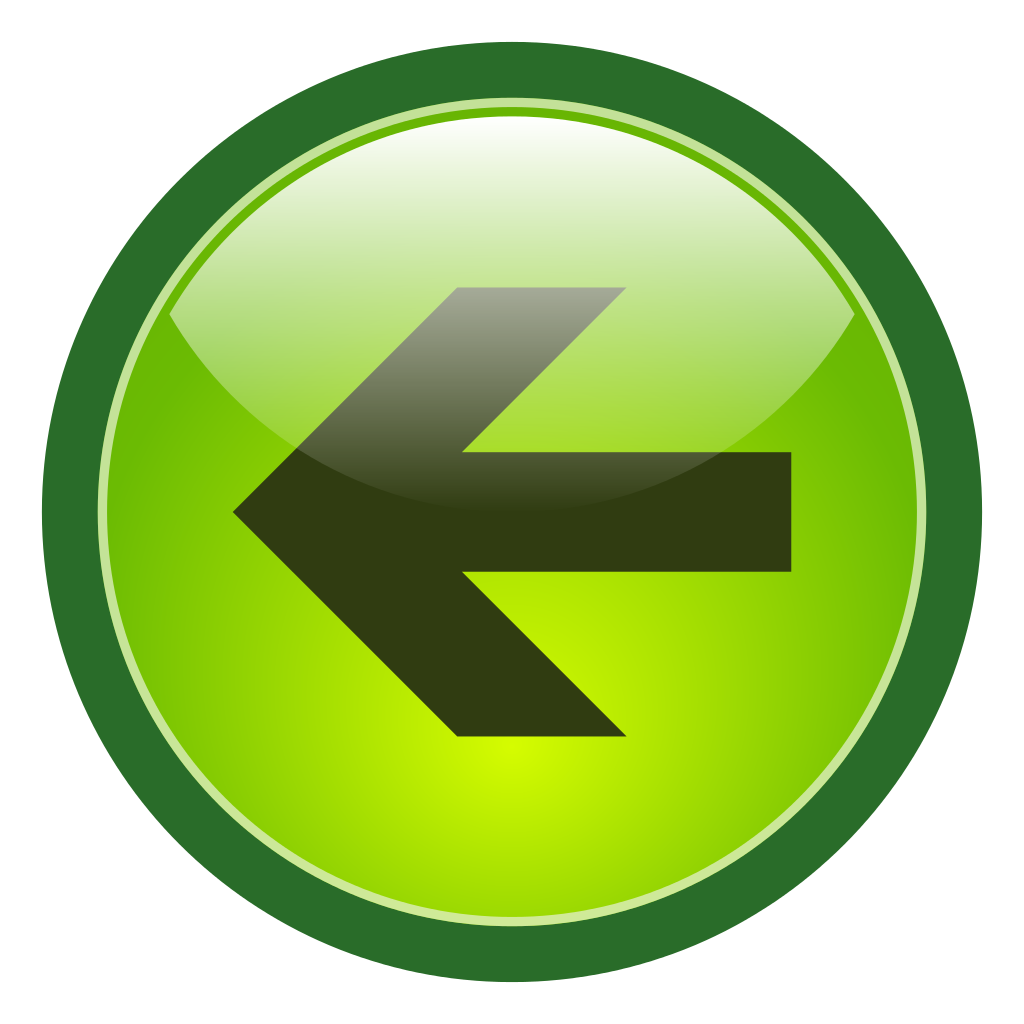 Forward completed form and backup to the Contract Owner, Contract User, and Category Management Specialist if On Contract.